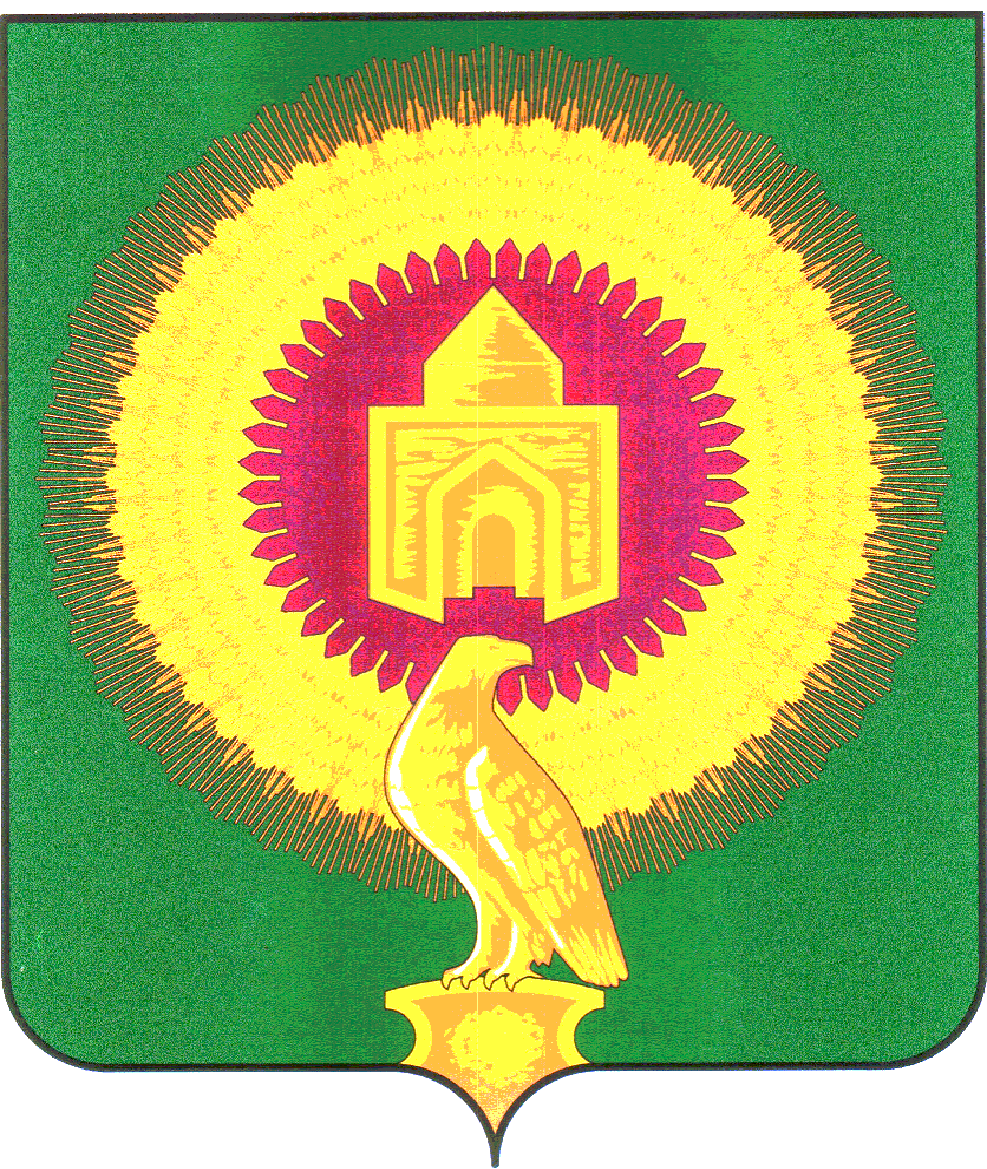 Приложениек Постановлению администрации                                                               Варненского муниципального районаОт «11»  ноября  2014 года №739ПОРЯДОКФОРМИРОВАНИЯ, ВЕДЕНИЯ И УТВЕРЖДЕНИЯ
ВЕДОМСТВЕННЫХ ПЕРЕЧНЕЙ МУНИЦИПАЛЬНЫХ УСЛУГ (РАБОТ), ОКАЗЫВАЕМЫХ И ВЫПОЛНЯЕМЫХ МУНИЦИПАЛЬНЫМИ УЧРЕЖДЕНИЯМИ ВАРНЕНСКОГО МУНИЦИПАЛЬНОГО РАЙОНА1.Общие положения        1.1. Настоящий Порядок разработан в соответствии с Бюджетным кодексом Российской Федерации, постановлением Правительства Российской Федерации от 26.02.2014 года №151 «О формировании и ведении базовых (отраслевых) перечней государственных и муниципальных услуг и работ, формировании, ведении и утверждении ведомственных перечней государственных услуг и работ, оказываемых и выполняемых федеральными государственными учреждениями, и об общих требованиях к формированию, ведению и утверждению ведомственных перечней государственных (муниципальных) услуг и работ, оказываемых и выполняемых государственными учреждениями субъектов Российской Федерации (муниципальными учреждениями)» и определяет процедуру формирования, ведения и утверждения ведомственных перечней муниципальных услуг и работ, оказываемых и выполняемых муниципальными учреждениями Варненского муниципального района в качестве основных видов деятельности (далее – ведомственные перечни).      1.2. Ведомственные перечни используются в целях формирования муниципальных заданий на оказание муниципальных услуг и выполнение работ, оказываемых (выполняемых) муниципальными учреждениями Варненского муниципального района в качестве основных видов деятельности.       1.3. Ведомственные перечни муниципальных услуг и работ формируются главными распорядителями бюджетных средств, осуществляющих функции и полномочия учредителя муниципальных бюджетных, автономных или казенных учреждений, созданных на базе имущества, находящегося в муниципальной собственности Варненского муниципального района.        1.4. Ведомственные перечни муниципальных услуг и работ, сформированные в соответствии с настоящим порядком, утверждаются органами, осуществляющими полномочия учредителя.        1.5. Для целей настоящего Порядка применяются следующие понятия:          а) уполномоченный  орган  –  структурное  подразделение  администрации Варненского муниципального района,  осуществляющее  бюджетные  полномочия  главного распорядителя  средств  бюджета    Варненского муниципального района,  в  ведении  которого закреплены муниципальные учреждения;          б) формирование ведомственного перечня – деятельность по разработке акта уполномоченного органа об утверждении ведомственного перечня муниципальных услуг и работ, оказываемых и выполняемых муниципальными учреждениями, закрепленными в ведение уполномоченного органа и последующее внесение соответствующей информации в информационную систему, доступ к которой осуществляется через единый портал бюджетной системы Российской Федерации (www.budget.gov.ru) в информационно-телекоммуникационной сети «Интернет»;           в) ведение ведомственного перечня – внесение информации (ее изменение) о муниципальных услугах и работах, оказываемых и выполняемых муниципальными учреждениями Варненского муниципального района, в информационную систему, доступ к которой осуществляется через единый портал бюджетной системы Российской Федерации (www.budget.gov.ru) в информационно-телекоммуникационной сети «Интернет», а также размещение такой информации на официальном сайте в информационно-телекоммуникационной сети «Интернет» по размещению информации о государственных и муниципальных учреждениях (www.bus.gov.ru) в порядке, установленном Министерством финансов Российской Федерации.           1.6. Иные понятия, используемые в настоящем Порядке, применяются в тех же значениях, что и в нормативных правовых актах Российской Федерации и муниципальных правовых актах Варненского муниципального района.2. Порядок формирования, ведения и утверждения                      ведомственных перечней          2.1. В целях разработки муниципальных заданий на оказание муниципальных услуг и выполнение работ, уполномоченный орган формирует ведомственный перечень муниципальных услуг и работ, оказываемых и выполняемых муниципальными учреждениями, закрепленными в ведение уполномоченного органа.          2.2. Ведомственные перечни содержат сведения о муниципальных услугах и работах, оказываемых и выполняемых муниципальными учреждениями, для которых устанавливаются муниципальные задания на оказание ими муниципальных услуг (выполнение работ) за счет бюджетных ассигнований Варненского муниципального района.          2.3. В ведомственные перечни включается, в отношении каждой муниципальной услуги или работы, следующая информация:           а) наименование муниципальной услуги или работы с указанием кодов Общероссийского классификатора видов экономической деятельности (ОКВЭД), которым соответствует муниципальная услуга или работа;          б) наименование органа, осуществляющего функции и полномочия учредителя;          в) код органа, осуществляющего функции и полномочия учредителя, в соответствии с реестром участников бюджетного процесса, а также отдельных юридических лиц, не являющихся участниками бюджетного процесса, формирование и ведение которого осуществляется в порядке, устанавливаемом Министерством финансов Российской Федерации (реестр участников бюджетного процесса);         г) наименование муниципального учреждения и его код в соответствии с реестром участников бюджетного процесса, а также отдельных юридических лиц, не являющихся участниками бюджетного процесса (в случае принятия органом, осуществляющим полномочия учредителя, решения об указании наименований учреждений);         д) содержание муниципальной услуги или работы;         е) условия (формы) оказания муниципальной услуги или выполнения работы;         ж) вид деятельности муниципального учреждения;         з) категории потребителей муниципальной услуги или работы;         и) наименование показателей, характеризующих качество и (или) объем муниципальной услуги (выполняемой работы), и единицы их измерения;        к) указание на бесплатность или платность муниципальной услуги или работы;        л) реквизиты нормативных правовых актов, являющихся основанием для включения муниципальной услуги или работы в ведомственный перечень муниципальных услуг и работ или внесения изменений в ведомственный перечень муниципальных услуг и работ, а также электронные копии таких нормативных правовых актов.       2.4. Информация, сформированная по каждой муниципальной услуге и работе в соответствии с пунктом 2.3. настоящего Порядка, образует реестровую запись. Каждой реестровой записи присваивается уникальный номер.       2.5. Порядок формирования информации и документов для включения в реестровую запись, формирования (изменения) реестровой записи и структура уникального номера должны соответствовать правилам, устанавливаемым Министерством финансов Российской Федерации.       2.6. Ведомственные перечни муниципальных услуг и работ формируются и ведутся органом, осуществляющим полномочия учредителя, в информационной системе, доступ к которой осуществляется через единый портал бюджетной системы Российской Федерации (www.budget.gov.ru) в информационно - телекоммуникационной сети «Интернет».        2.7. Ведомственные перечни муниципальных работ и услуг, сформированные в соответствии с настоящим Порядком, размещаются на официальном сайте в информационно-телекоммуникационной сети «Интернет» по размещению информации о государственных и муниципальных учреждениях (www.bus.gov.ru) в порядке, установленном Министерством финансов Российской Федерации.        2.8. Ведомственные перечни утверждаются актами уполномоченного органа.АДМИНИСТРАЦИЯВАРНЕНСКОГО МУНИЦИПАЛЬНОГО РАЙОНАЧЕЛЯБИНСКОЙ ОБЛАСТИПОСТАНОВЛЕНИЕОт  11 ноября 2014 год № 739с. ВарнаОб утверждении Порядкаформирования, ведения и утверждения ведомственных                        перечней муниципальных услуг и работ, оказываемых и выполняемых муниципальными учреждениями Варненского муниципального районаВ соответствии с пунктом 3.1. статьи 69.2 Бюджетного кодекса Российской Федерации, руководствуясь общими требованиями к формированию, ведению и утверждению ведомственных перечней государственных (муниципальных) услуг и работ, оказываемых и выполняемых государственными учреждениями субъектов Российской Федерации (муниципальными учреждениями), утвержденными Постановлением Правительства Российской Федерации от 26.02.2014 года №151,Администрация Варненского муниципального района ПОСТАНОВЛЯЕТ:1. Утвердить прилагаемый Порядок формирования, ведения и утверждения ведомственных перечней муниципальных услуг и работ, оказываемых и выполняемых муниципальными учреждениями Варненского муниципального района (Приложение).2. Главным распорядителям бюджетных средств Варненского муниципального района осуществляющих функции и полномочия учредителя муниципальных бюджетных учреждений и муниципальных казенных учреждений, созданных на базе имущества, находящегося в муниципальной собственности в срок до 15.01.2015 года разработать и обеспечить формирование и утверждение ведомственных перечней муниципальных услуг и работ, оказываемых (выполняемых) закрепленными в их ведении муниципальными учреждениями в качестве основных видов деятельности.3. Настоящее постановление вступает в силу с момента его официального опубликования и применяется к правоотношениям, связанным с формированием муниципального задания начиная с муниципальных заданий на 2015 год и на плановый период 2016-2017 годов.4. Разместить настоящее постановление на официальном сайте администрации Варненского муниципального района в сети Интернет.5. Рекомендовать Главам сельских поселений принять аналогичное постановление на своем уровне.6. Контроль за исполнением настоящего постановления возложить на первого заместителя Главы Варненского муниципального района                    Е.А. Парфенова.Исполняющий обязанности  Главы                                                                                Варненского муниципального района                                    Е.А. Парфенов                      Челябинской области:                                                               